СОВЕТ  ВЛАДИМИРСКОГО СЕЛЬСКОГО ПОСЕЛЕНИЯ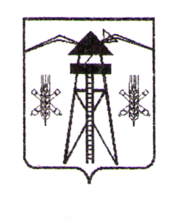 ЛАБИНСКОГО   РАЙОНА(третий созыв)                                                                 РЕШЕНИЕОт 21 июля 2016 г.                                                                                                      № 106/30ст-ца ВладимирскаяОб утверждении списка лиц – участников собственности на земельные доли из земель сельскохозяйственного назначения, собственники которых не распоряжались земельными долями в течение трех и более лет с момента приобретения прав на земельные расположенных на бывших землях СПК колхоза «Русь» площадью  115,2 га     В соответствии с пунктом 8 статьи 12.1 Федерального закона от 24 июля 2002 года №101-ФЗ «Об обороте земель сельскохозяйственного назначения», Федерального закона от 06 октября 2003 года № 131-ФЗ «Об общих принципах организации местного самоуправления в Российской Федерации»,  руководствуясь Уставом Владимирского сельского поселения Лабинского района Совет Владимирского сельского поселения Лабинского района РЕШИЛ:          1. Утвердить список лиц – участников собственности на земельные доли из земель сельскохозяйственного назначения, собственники которых не распоряжались земельными долями в течение трех и более лет с момента приобретения прав на земельные расположенных на бывших землях СПК колхоза «Русь» площадью  115,2 га (прилагается).         2. Общему отделу администрации Владимирского сельского поселения (Зенина) опубликовать настоящее решение в средствах массовой информации и разместить на официальном сайте администрации Владимирского сельского поселения Лабинского района в информационно-телекоммуникационной сети Интернет.        3.Настоящее решение вступает в силу с момента подписания.Глава Владимирского сельского поселения  Лабинского района                                                                        И.В.ТараськоваПредседатель СоветаВладимирского сельского поселения Лабинского района					                      А.П. Садовский                                                                            ПРИЛОЖЕНИЕ                                                                        УТВЕРЖДЕН                                                                               решением Совета                                                                                            Владимирского сельскогопоселения Лабинского районаСПИСОКлиц – участников собственности на земельные доли из земель сельскохозяйственного назначения, собственники которых не распоряжались земельными долями в течение трех и более лет с момента приобретения прав на земельные расположенных на бывших землях СПК колхоза «Русь» площадью  115,2 га№ п/п                    Ф.И.О.Гаценко Иван  ЕвдокимовичГончарова Александра СтефановнаГордышов Николай ПавловичГордышова Анна ВасильевнаЗаднепровская Прасковья ФедоровнаДаметко Александра  СпиридоновнаДьяченко Александра ИвановнаКоваленко Агрипина ДмитриевнаКосолапов  Яков ФедоровичЛукьяненко Иван АлексеевичЛунева Надежда ДмитриевнаЛунева Мария ПавловнаМарченко Ольга МатвеевнаМочалова Мария АнтоновнаПальцева Александра АнтоновнаРусакова Пелагея Васильевна  Федосова Анна СтепановнаХорольцева Раиса МатвеевнаЧалкина  Пелагея ДаниловнаШагинова Ефросинья ИвановнаГлава администрации Владимирского сельского поселенияЛабинского района                                                                                         И.В. Тараськова